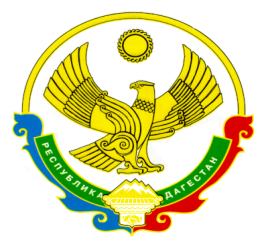 РЕСПУБЛИКА ДАГЕСТАНМИНИСТЕРСТВО ОБРАЗОВАНИЯ И НАУКИ РЕСПУБЛИКИ ДАГЕСТАННОВОЛАКСКИЙ РАЙОН МКОУ «НОВОКУЛИНСКАЯ СРЕДНЯЯ ОБЩЕОБРАЗОВАТЕЛЬНАЯ ШКОЛА№2»367020   тел. 8(928) 985 75 52                                                                                                    с. Новокули                    Принято                                                                                            Утверждено     на педагогическом совете                                                                  приказом директорапротокол №4 от 14 января 2015г                                                     № 23 от « 15   »января 2015г                                                                                                          Директор: ________Т.М.Айгунова.Положение  о родительском собрании1.Общие положения1.1. Авторитет школы и учителя во многом определяется организацией и проведением родительских собраний. 1.2. Родительские собрания – форма анализа, осмысления на основе данных педагогической науки, опыта воспитания. 1.3.Родительские собрания – это школа воспитания родителей, формирующая родительское общественное мнение, родительский коллектив. 1.4 Родители (лица, их заменяющие) обязаны посещать проводимые школой родительские собрания ( из Устава школы). 1.5 Данный документ является локальным актом по вопросу регулирования отношений между школой и родителями.2. Цели и задачи родительского собрания.2.1. Просвещение родителей в вопросах педагогики, психологии, законодательства РФ и ЯНАО;2.2. Формирование родительского общественного мнения. 3. Виды родительских собраний. 3.1. Существуют следующие виды родительских собраний: - организационные; - тематические; - собрания – диспуты; - итоговые; - собрания – консультации; - собрания – собеседования. 3.2. Родительские собрания как правило являются комбинированными. 4. Проведение родительских собраний.4.1. Общешкольное родительское собрание проводится один раз в полугодие по плану работы школы. 4.2. Основные вопросы, рассматриваемые на собрании: а) знакомство: - с документами о школе; - с основными направлениями работы школы; - с задачами, стоящими перед школой; - с итогами работы; - с локальными актами; б) обмен опытом по вопросу воспитания детей; в) оказание помощи в решении хозяйственных вопросов,  слушание  публичного   доклада директора школы;4.3. Классные родительские собрания проводятся один раз в четверть.4.4. Основные вопросы, рассматриваемые на классных собраниях: - анализ учебно – воспитательного процесса в классе; - задачи, определяющие дальнейшую работу; - планирование, организация деятельности по выполнению задач; - подведение итогов; - актуальные педагогические, психологические, правовые проблемы . 5.Правила проведения собрания.5.1. Классный руководитель обязан всесторонне продумать и подготовить к собранию всю необходимую информацию и документы. 5.2. Каждое собрание требует своего «сценария» и предельно доступных установок, рекомендаций и советов. 5.3. Главным методом проведения собрания является диалог. 5.4. Родители приглашаются на собрание и оповещаются о повестке дня не позднее чем за 3 дня до даты проведения собрания. 5.5. Администрация школы должна быть проинформирована о дате и повестке дня не позднее чем за 4 дня до проведения собрания. 5.6. Учителя- предметники должны присутствовать на родительском собрании по приглашению классного руководителя. 5.7. Классный руководитель решает организационные вопросы накануне собрания              ( организация встречи, подготовка кабинета ). 5.8. Классный руководитель информирует заместителя директора по УВР, ВР об итогах родительского собрания, о вопросах и проблемах, поднятых родителями на собрании, на следующий день после проведения собрания. 6. Принципы проведения родительского собрания.6.1. Родительское собрание – не просто форма связи семьи и школы, это место получения важной педагогической информации, трибуна пропаганды лучшего опыта работы и отношений с детьми.6.2. Родители на собрании должны чувствовать уважение к себе, быть уверенными в том, что бестактных разговоров не будет. 6.3. У семьи и школы одни проблемы и заботы – это проблемы детей и забота о детях. Задача встреч родителей и учителей – искать совместные пути их решения. 7. Права родительских собраний7.1.Родительское собрание имеет право: 1. Обратить внимание родителей на: - неукоснительное выполнение решений собрания; - выполнение п.4 ст. 17 Закона Российской Федерации «Об образовании» (родители (законные представители) обучающихся, воспитанников несут ответственность за их воспитание, получение ими основного общего образования); - выполнение п. 4 ст.17 Закона Российской Федерации «Об образовании» (Ответственность за ликвидацию обучающимися академической задолженности в течение следующего учебного года возлагается на их родителей (законных представителей); - выполнение п.5.8  ст.5 Устава школы (Родители обязаны выполнять Устав школы). 2. Обсуждать вопросы школьной жизни и принимать решения в форме предложений; 3. Приглашать на собрания специалистов: - юристов; - врачей; - психологов; - работников правоохранительных органов; - членов администрации школы; - представителей общественных организаций.8. Документация родительских собраний.Все родительские собрания протоколируются. 